Publicado en Madrid el 10/07/2018 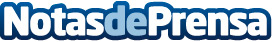 Italia, Alemania y Reino Unido, los países a los que más envíos hacen los españoles, según EurosenderEurosender, la plataforma online de contratación de servicios logísticos puerta a puerta líder en Europa, ha realizado el estudio "Cómo viajamos los españoles por Europa 2018" donde analiza los envíos de los españoles entre los usuarios de su plataforma. Según el análisis, los países a los que más envían sus pertenencias los estudiantes y expatriados españoles son Italia (22%), Alemania (18%) y el Reino Unido (14%), seguidos por Francia, Países Bajos y SueciaDatos de contacto:Javier Fraile617 46 96 35Nota de prensa publicada en: https://www.notasdeprensa.es/italia-alemania-y-reino-unido-los-paises-a-los Categorias: Internacional Viaje Sociedad Turismo Logística E-Commerce http://www.notasdeprensa.es